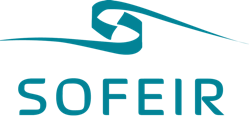 Demande de financement d’une manifestation scientifiquePrénom et nom: Statut : Université ou organisme de rattachement: Unité de recherche de rattachement : Contact mail institutionnel  de l’organisateur/ trice: Téléphone: Personnel BIATSS référent au sein de l’université organisatrice (en cas de problème de facturation): ...............................................................................................................................Contact mail: .............................................................................................................................Téléphone : ..................................................................................................................................Bref argumentaire scientifiqueDans le souci d'assurer la traçabilité de nos actions, la SOFEIR demande aux bénéficiaires de financement de rédiger un court bilan moral et financier de la manifestation scientifique financée. Ce document doit être complété et envoyé au minimum un mois avant la tenue de la manifestation scientifique pour laquelle un financement est sollicité au bureau de la SOFEIR : sofeir_bureau@listes.univ-rennes2.frType de manifestation scientifiqueNom de la manifestationOrganisateurs de la manifestationDate et lieu de la manifestationMontant du financement demandé(devis prévisionnel en annexe)Destinataires du financement(détails en annexe si plusieurs destinataires)Prestation(s) financée(s)Autres financements 